(right click and save logo as picture)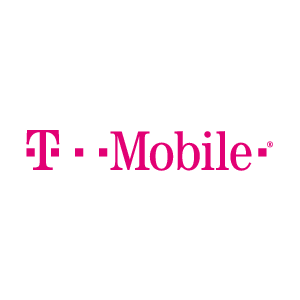 Talk and text all you want in 2020 with a $170 per line member savings from T-Mobile. Sign in to your member site and save!